 Εργογραφία Γιώργου Χιονίδη / Δημόσια Βιβλιοθήκη Βέροιας 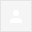 17 Μαΐ 2021, 1:42 μ.μ. (πριν από 11 ημέρες)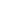 Η αρχαία και η βυζαντινή Βέροια : μαθήματα για την ιστορία της (Ενωση Παλαιών Προσκόπων, 1993) Γιώργος Χ. Χιονίδης938.21 ΧΙΟΗ εκδρομή των "Μακεδόνων φοιτητών" του πανεπιστημίου Αθηνών στη Βέροια, τον Ιούλιο του 1925 : σύμφωνα με το ρεπορτάζ τριών εφημερίδων της Θεσσαλονίκης και δύο της Βέροιας ([χ.ε.], 1998) Γιώργος Χ. Χιονίδης938.664 XIOΗ έναρξη της επαναστάσεως στη Νάουσα το 1822 και τα σχετικά ζητήματα (Ελληνική Ιστορική Εταιρεία, 1994) Γιώργος Χ. Χιονίδης938.53 XIO"Μη λιθοβολήτε το Φανάρι" επαναλαμβάνει και ο Γ. Χιονίδης... ([χ.ο.], 2003) Γιώργος Χ. Χιονίδης281.9495 XIOΗ αρχοντική οικογένεια της Βέροιας των Μπικέλλα-Βικέλα (Πνευματική και Ολυμπιακή στέγη Δημητρίου Βικέλα δήμου Βεροίας, 2006) Γιώργος Χ. ΧιονίδηςΒ ΒΙΚΗ εκ Βεροίας καταγομένη οικογένεια Βικέλα, 1966-1967) Γιώργος Χ. Χιονίδης[Άρθρο]Τρεις κανονισμοί της ελληνικής κοινότητος της Βέροιας κατά τα τέλη της τουρκοκρατίας, 1970) Γιώργος Χ. Χιονίδης[Άρθρο]Οι εις τα μητρώα των αγωνιστών του 1821 αναγραφόμενοι μακεδόνες, 1972) Γιώργος Χ. Χιονίδης[Άρθρο]Ανέκδοτα έγγραφα και άγνωστα στοιχεία για κλεφταρματωλούς και για την επανάσταση (1821-1822) στη Μακεδονία και ιδιαίτερα στον ΟλυμποΓιώργος Χ. Χιονίδης[Άρθρο]Ανέκδοτα έγγραφα αναφερόμενα εις την ίδρυσιν του πρώτου "Μελέτειου" παρθεναγωγείου Βεροίας επί Τουρκοκρατίας, 1966) Γιώργος Χ. Χιονίδης[Άρθρο]Εγγραφα της ιστορίας της Μακεδονίας κατά την τουρκοκρατίαν, 1974) Γιώργος Χ. Χιονίδης[Άρθρο]Οι ανέκδοτες αναμνήσεις του Γιώτη (Παναγιώτη) Ναούμ για τους βλάχους της Ηπείρου και της Μακεδονίας στη διάρκεια του 19ου αιώνα και για την επαναστάση του 1878 στη Μακεδονία, 1984) Γιώργος Χ. Χιονίδης[Άρθρο]Ζητήματα ιδιοκτησίας - φορολογίας και διώξεις στη Νάουσα στα χρόνια 1870-1877 : με βάση το φιρμάνι επαναχορήγησης (1830) της περιουσίας στους επαναστάτες και άλλα ανέκδοτα έγγραφα, 1979) Γιώργος Χ. Χιονίδης[Άρθρο]Ο βεροιώτης μοναχός και όσιος Νικόδημος ο νέος της Θεσσαλονίκης (13ος-14ος αι.) και τα σχετικά προβλήματα, 1982) Γιώργος Χ. Χιονίδης[Άρθρο]Η Βέροια (και όχι τα Κύθηρα) είναι ο τόπος της γεννήσεως του Ιωάννου Κωττουνίου, 1982) Γιώργος Χ. Χιονίδης[Άρθρο]Τα αρχεία και τα προικοσύμφωνα της κοινότητας της Βέροιας στα χρόνια 1864-1914Γιώργος Χ. Χιονίδης[Άρθρο]Η αρχοντική οικογένεια της Βέροιας των Μπεκέλλα - Βικέλα, 2005) Γιώργος Χ. Χιονίδης[Άρθρο]Ιστορία της Βεροίας : της πόλεως και της περιοχής : τ.1 : εισαγωγικαί έννοιαι, η Βέροια επί Μακεδόνων και επί Ρωμαίων ([χ.ε.], 1960) Γιώργος Χ. Χιονίδης938.21 XIOΙστορία της Βέροιας : της πόλεως και της περιοχής : τ.2 : βυζαντινοί χρόνοι ([χ.ε.], 1970) Γιώργος Χ. Χιονίδης938.3 XIOΗ απελευθέρωση της τουρκοκρατούμενης Βέροιας (16.10.1912) και η διένεξη Ε. Βενιζέλου - Κων/νου : διάλεξη (Σύλλογος Βεροιέων, 1983) Γιώργος Χ. Χιονίδης938.682 ΧΙΟΤα ληφθέντα υπό των Τούρκων μέτρα κατά των Ελλήνων επαναστατών του 1821 εις την Μακεδονίαν (Εταιρεία Μακεδονικών Σπουδών, 1971) Γιώργος Χ. Χιονίδης938.52 XIOΟι βιβλιοθήκες της Βέροιας κατά την Τουρκοκρατία : ο κατάλογος της βιβλιοθήκης της Ελληνικής Σχολής στα 1864 (Εταιρεία Μακεδονικών Σπουδών, 1971) Γιώργος Χ. Χιονίδης027.04956 ΧΙΟΙστορικά προβλήματα και μνημεία εκ της παραμονής του Αγίου Γρηγορίου Παλαμά εις την περιοχήν Βεροίας (Περ. Γρηγόριος ο Παλαμάς, 1967) Γιώργος Χ. Χιονίδης262.12 ΧΙΟΗ Βέροια (και όχι τα Κύθηρα) είναι ο τόπος γεννήσεως του Ιωάννου Κωττουνίου (Εταιρεία Μακεδονικών Σπουδών, 1982) Γιώργος Χ. ΧιονίδηςΒ ΚΩΤΑνέκδοτα έγγραφα και άγνωστα στοιχεία για κλεφταρματολούς και για την επανάσταση (1821-1822) στη Μακεδονία και ιδιαίτερα στον Ολυμπο (Εταιρεία Μακεδονικών Σπουδών, 1980) Γιώργος Χ. Χιονίδης938.535 XIOΠερίγραμμα της εκκλησιαστικής ιστορίας της Βέροιας (Περ. Γρηγόριος ο Παλαμάς, 1982) Γιώργος Χ. Χιονίδης281.94956 ΧΙΟΗ Νάουσα, η επανάσταση και "ο χαλασμός" της το 1822 : ομιλία (Εταιρεία Φίλων του Πολεμικού Μουσείου, 1992) Γιώργος Χ. Χιονίδης938.53 ΧΙΟΟι εις τα μητρώα των αγωνιστών του 1821 αναγραφόμενοι Μακεδόνες (Εταιρεία Μακεδονικών Σπουδών, 1972) Γιώργος Χ. Χιονίδης938.509 XIOΗ απελευθέρωση της Βέροιας και της Νάουσας σύμφωνα με αφηγήσεις αυτοπτών μαρτύρων : ομιλία (Ροταριανός Ομιλος, 1986) Γιώργος Χ. Χιονίδης938.682 ΧΙΟΣυνοπτική ιστορία της Βέροιας : δυο ομιλίες (Λέσχη "Lions", 1981) Γιώργος Χ. Χιονίδης938.21 ΧΙΟΠληροφορίες για την Ορθόδοξη ελληνική κοινότητα της Βέροιας στα χρόνια της Τουρκοκρατίας (Κέντρο Ιστορίας, 1991) Γιώργος Χ. Χιονίδης938.492 XIOΤο ιστορικό και πολιτιστικό περιβαλλον της περιοχής Ημαθίας και ιδιαίτερα της Βέροιας (Καμπανάς, 1992) Γιώργος Χ. Χιονίδης938.3 XIOΗ χρησιμότητα της λογοτεχνίας για την - τοπική κυρίως - ιστορία ([χ.ε.], 2001) Γιώργος Χ. Χιονίδης889.809 ΧΙΟΟ Δημήτριος Βικέλας και ο δεσμός του με τη Βέροια, 150 χρόνια από τη γέννησή του (1835-1985) ([χ.ο.], 1986) Γιώργος Χ. ΧιονίδηςΒ BIKΟ καθηγητής Απόστολος Ε. Βακαλόπουλος : ο ιστορικός του Νέου Ελληνισμού ([χ.ο.], 1988) Γιώργος Χ. Χιονίδης907.20495 XIOΛιόλιος Ξερολιβαδιώτης : ένας αγνοημένος Μακεδόνας αγωνιστής του '21 και λίγα για την ιστορία του Ξερολιβάδου (Τουριστικός Ομιλος Ξερολιβάδου, 1977) Γιώργος Χ. ΧιονίδηςΒ ΞΕΡΗ εκ Βεροίας καταγομένη οικογένεια Βικέλα (Εταιρεία Μακεδονικών Σπουδών, 1966) Γιώργος Χ. ΧιονίδηςΒ BIKΟ Όσιος Αντώνιος, ο Νέος : εκ της μακεδονικής Βέροιας : βάσει ανεκδότων βυζαντινών εγγράφων και λανθανόντων στοιχείων ([χ.ε.], 1965) Γιώργος Χ. Χιονίδης270.092 ΧΙΟΟ Οσιος Θεοφάνης ο Νέος : ο εξ Ιωαννίνων πολιούχος της μακεδονικής Ναούσης: η ίδρυσις της πόλεως και η καταγωγή των κατοίκων (Εταιρεία Μακεδονικών Σπουδών, 1968) Γιώργος Χ. Χιονίδης270.092 ΧΙΟΕμμανουήλ Ιω. Ζάχος (1860-1924) : ένας Βεροιώτης εκπαιδευτικός κατά τους χρόνους της Τουρκοκρατίας : Παράρτημα: Βιογραφία του Ζάχου γραμμένη υπό του Ιερομόναχου Ιωαννίκιου (Ιωάννου) Μηλιόπουλου ([χ.ο.], 1984) Γιώργος Χ. ΧιονίδηςΒ ΧΙΟΔιονύσιος ο εν Ολύμπω : η ζωή και η δράση του οσίου ([χ.ε.], 2000) Γιώργος Χ. Χιονίδης235.2 XIOΑνέκδοτος ακολουθία του νεομάρτυρος Αρσενίου Μητροπολίτου Βεροίας : (14ος ή 15ος αι.) (Ιερά Μητρόπολις Βερροίας και Ναούσης, 1971) 264.019 ΧΙΟΟ Απόστολος Παύλος στη Βέροια : ομιλία (Ιερά Μητρόπολις Βερροίας και Ναούσης, 1991) Γιώργος Χ. Χιονίδης225.92 ΧΙΟΕνας βουλευτής απολογείται (Μπαρμπουνάκης, 1977) Γιώργος Χ. Χιονίδης350.00318 XIOΜε ειλικρίνεια και χωρίς φανατισμό : πολιτικά κείμενα, 1982-1988 ([χ.έ.], 1988) Γιώργος Χ. Χιονίδης320.9495 ΧΙΟΤα έγγραφα του αρχείου του Αλή Πασά των Ιωαννίνων, της Γενναδείου Βιβλιοθήκης, που αναφέρονται στην Κ.Δ. Μακεδονία (Εταιρεία Μακεδονικών Σπουδών, 1988) Γιώργος Χ. Χιονίδης938.401 XIOΤο ποίημα "Το Κλεφτόπωλον" (ο Νικοτσάρας) του Γεωργίου Λασσάνη και οι ιστορικές πληροφορίες του ([χ.ο.], 1982) Γιώργος Χ. Χιονίδης781.628930092 XIOΗ ανέκδοτη βιβλιογραφία για τη Μακεδονία στα χρόνια της Τουρκοκρατίας του "εκ Μόσχας Φιλέλληνος Ιωάννου Πετρώφ" (Εταιρεία Μακεδονικών Σπουδών, 1996) Γιώργος Χ. Χιονίδης938.401 ΧΙΟΣχεδίασμα περί του γέρου-Καρατάσου και της οικογενείας του (Εταιρεία Μακεδονικών Σπουδών, 1969) Γιώργος Χ. ΧιονίδηςΒΗ επίσημη εφημερίδα της "Προσωρινής κυβερνήσεως" Θεσσαλονίκης του Ελευθερίου Βενιζέλου : μία πρώτη επισκόπηση των περιεχομένων της (15.9.1916-10.6.1917) ([χ.ο.], 1986) Γιώργος Χ. Χιονίδης079.495Ο Βεροιώτης μοναχός και Οσιος Νικόδημος ο Νέος, της Θεσσαλονίκης (13ος-14ος αι.) και τα σχετικά προβλήματα (Εταιρεία Μακεδονικών Σπουδών, 1982) Γιώργος Χ. Χιονίδης270.092 ΧΙΟΗ αγροτική νομοθεσία (1917) της "Προσωρινής κυβερνήσεως" Θεσσαλονίκης του Ελ. Βενιζέλου (Σάκκουλα Αφοί, 1989) Γιώργος Χ. Χιονίδης343.076 XIOΠενομαχίες : έτσι στο "άρπα κόλλα"... (Κάκαρης Κ., 1988) Γιώργος Χ. Χιονίδης320.9495 ΧΙΟΗ δήθεν ακυρότητα των μεταβιβάσεων ιδανικών μεριδίων κληροτεμαχίων ([χ.ο.], 1981) Γιώργος Χ. Χιονίδης343.076 ΧΙΟΗ σχέσις της μακεδονικής πόλεως Βέροιας προς "Tα Βέροια" της Πελοποννήσου ([χ.ο.], 1976) Γιώργος Χ. Χιονίδης910.014Ο Νικοτσάρας : σκιαγραφία της δράσεώς του (Εταιρεία Ιστορικών Σπουδών επι του Νεωτέρου Ελληνισμού, 1973) Γιώργος Χ. Χιονίδης938.409Ενα ανέκδοτο γράμμα (1863) της μητέρας του κλεφταρματολού του Ολύμπου Δήμου Λ. Λάζου (Εταιρεία Ιστορικών Σπουδών επι του Νεωτέρου Ελληνισμού, 1981) Γιώργος Χ. Χιονίδης938.409 XIOΑνέκδοτη έκθεση για τους κλεφταρματολούς Λαζαίους και για την επανάσταση του 1854 (Εταιρεία Ιστορικών Σπουδών επι του Νεωτέρου Ελληνισμού, 1979) Γιώργος Χ. Χιονίδης938.634 XIOΣύντομη ιστορία του Χριστιανισμού στην περιοχή της Βέροιας (Αδελφότητα "Πελεκάν", 1961) Γιώργος Χ. Χιονίδης281.94956 ΧΙΟΑγνωστες πληροφορίες του δασκάλου Κωνσταντά για την επανάσταση της Νάουσας στα 1822 ([χ.ο.], 1984) Γιώργος Χ. Χιονίδης938.501 XIOΚριτήρια για την κατάταξη σε "ειδικά" και "ιδρυτικά" μέλη των αγροτικών συνεταιρισμών : συμβολή στην ερμηνεία των άρθρων 8 και 10 του ν.1541/1985: γνωμοδότηση (Περ. Αρμενόπουλος, 1987) Γιώργος Χ. Χιονίδης334.68309495 XIOΗ καταγωγή των Νεοελλήνων και οι Σλάβοι (Αδελφότητα "Πελεκάν", 1969) Γιώργος Χ. Χιονίδης572.8893 XIOΠολιτικά άρθρα : πριν και μετά τις εκλογές της 20-11-1977 (Παπαζήσης, 1979) Γιώργος Χ. Χι??νίδης320.019 ΧΙΟΠροσκοπισμός : ένας σωστός τρόπος ζωής: ομιλία (Ενωση Παλαιών Προσκόπων, 1993) Γιώργος Χ. Χιονίδης369.43 XIOΤα αρχεία και τα προικοσύμφωνα της κοινότητας της Βέροιας στα χρόνια 1864-1914 (Εταιρεία Μακεδονικών Σπουδών, 1986) Γιώργος Χ. Χιονίδης938.601 XIOΤο λανθάνον (αν και έντυπον) τοπικόν εορτολόγιον της Βέροιας του Θεοδοσίου Κουτουνίου και αι έρευναι προς ανεύρεσίν του ([χ.ο.], 1991) Γιώργος Χ. Χιονίδης263.9 XIOΕγγραφα της ιστορίας της Μακεδονίας κατά την Τουρκοκρατίαν (Εταιρεία Μακεδονικών Σπουδών, 1974) Γιώργος Χ. Χιονίδης938.401 XIOΗ επανάστασις εις την Νάουσαν και την περιοχήν Βεροίας κατά το 1821 ([χ.ο.], 1971) Γιώργος Χ. Χιονίδης938.52 XIOΤο "μακεδονικό ζήτημα" : άλλοτε και τώρα: μερικές επισημάνσεις (Κάκαρης Κ., 1992) Γιώργος Χ. Χιονίδης938.94 XIOΤο "μακεδονικό ζήτημα" : η ιστορία των Γιουγκοσλάβων-Βουλγάρων και τα ευρήματα της Βεργίνας ([χ.ο.], [1990 ή 1991]) Γιώργος Χ. Χιονίδης938.94 ΧΙΟΠολιτικά άρθρα : ματιές στην ελληνική πραγματικότητα, μετά την 15η Ιουλίου 1965 : Τ.1 ([χ.ε.], 1967) Γιώργος Χ. Χιονίδης320.9495 XIOΠολιτικά άρθρα : "...όταν τάσκιαζε η φοβέρα..." ([χ.ο.], 1974) Γιώργος Χ. Χιονίδης320.9495 ΧΙΟΗ ιστορία της Βέροιας σε 50 ερωτοαπαντήσεις (Κάκαρης Κ., 1990) Γιώργος Χ. Χιονίδης938.21 ΧΙΟΗ έγκληση (μήνυση) πρέπει να υποβάλλεται και από τους δύο γονείς του ανηλίκου ([χ.ε.], 1988) Γιώργος Χ. Χιονίδης345.0285Ζητήματα ιδιοκτησίας, φορολογίας και διώξεις στη Νάουσα στα χρόνια 1870-1877 : με βάση το φιρμάνι επαναχορηγήσεως (1830) της περιουσίας στους επαναστάτες και άλλα ανέκδοτα έγγραφα (Εταιρεία Μακεδονικών Σπουδών, 1979) Γιώργος Χ. Χιονίδης938.64 XIOΗ Παναγία Σουμελά του Πόντου (και της Καστανιάς) ([χ.ο.], 1992) Γιώργος Χ. Χιονίδης281.94956 XIOΤο "λανθάνον" εορτολόγιο της μακεδονικής Βέρροιας, που εξέδωσε, τον 18ο αιώνα ο Θεοδόσιος Κουτούνιος και οι προσπάθειες για την ανεύρεση αντιτύπου του ([χ.ο.], 1992) Γιώργος Χ. Χιονίδης263.9 XIOΖητείται ... ήθος!! : για να έλθει η αλλαγή: η ευθύνη των πολιτικών αλλά και των ψηφοφόρων (Παπαζήσης, 1981) Γιώργος Χ. Χιονίδης320.9495 ΧΙΟΟι σχέσεις της περιοχής της Βέροιας με το Άγιον Όρος, 1994) Γιώργος Χ. Χιονίδης[Άρθρο]Ο Αρσένιος Μπογάλης ο ταπεινός μοναχός της μονής του Προδρόμου, 1997) Γιώργος Χ. Χιονίδης[Άρθρο]Η απελευθέρωση της Κατερίνης από τον τουρκικό ζυγό (Τέρτιος, 1998) Γιώργος Χ. Χιονίδης938.682 ΧΙΟΟ μητροπολίτης της Βέροιας Αρσένιος, πρώτος δολοφονηθείς Ιεράρχης, απο τους Τούρκους : ομιλία (Λέσχη "Lions", 1998) Γιώργος Χ. Χιονίδης938.492 XIOΗ ιστορία της Βέροιας σε 50 ερωτοαπαντήσεις (Κάκκαρης Κ., 1998) Γιώργος Χ. Χιονίδης938.21 XIOΟι δραστηριότητες της "προσωρινής κυβέρνησης" του Ελευθερίου Βενιζέλου στη Θεσσαλονίκη το 1916-1917, όπως σκιαγραφούνται στην επίσημη εφημερίδα της (Εθνική Τράπεζα της Ελλάδος. Πολιτιστικό Κέντρο Βορείου Ελλάδος, 1994) Γιώργος Χ. Χιονίδης320.94956 XIOΕυθύνονται ασφαλώς και οι ανενεργείς πολίτες : με αφορμή μια "άποψη" της "Μακεδονικής" καθημερινής εφημερίδας του Ν.Ημαθίας (Μακεδονικές Εκδόσεις, 1997) Γιώργος Χ. Χιονίδης320.9495 XIOΓια την άλωση της Βέροιας (Περ. Ιστορικογεωγραφικά, 1991) Γιώργος Χ. Χιονίδης938.42 XIOΜνημόσυνον δια τον Δημήτριον Ηλ. Παπαδόπουλον (1912-1971) : ανατύπωσις νεκρολογιών εκ της εφημερίδος "Φρουρός της Ημαθίας" ([χ.ο.], 1971) 808.859351 ΜΝΗΗ βεροιώτισσα δασκάλα Καλλιόπη Δημητριάδου και η "Πρακτική Σχολή" της Εδεσσας ([χ.ε.], 1995) Γιώργος Χ. Χιονίδης379.4956 XIOΤο ιστορικό και πολιτιστικό περιβάλλον της περιοχής Ημαθίας και ιδιαίτερα της Βέροιας στα αρχαία χρόνια, 1994) Γιώργος Χ. Χιονίδης[Άρθρο]Βεργίνα : το χωριό - λίκνο των αρχαίων μακεδόνων και η ονοματοδότρια του ομώνυμη αρχόντισσα της Βέροιας, 1995) Γιώργος Χ. Χιονίδης[Άρθρο]Η αγία Ιερουσαλήμ η οποία μαρτύρησε στη Βέροια, 1998) Γιώργος Χ. Χιονίδης[Άρθρο]Ζητήματα από τις αφίξεις του Αποστόλου Παύλου στη Βέροια ([χ.ο.], 1995) Γιώργος Χ. Χιονίδης225.92 XIOΗ εκδρομή των "μακεδόνων φοιτητών" του πανεπιστημίου Αθηνών στη Βέροια τον Ιούλιο του 1925, 1998) Γιώργος Χ. Χιονίδης[Άρθρο]Οι ανέκδοτες αναμνήσεις του Γιώτη (Παναγιώτη) Ναούμ για τους Βλάχους της Ηπείρου και της Μακεδονίας στη διάρκεια του 19ου αιώνα και για την επανάσταση του 1878 στη Μακεδονία (Εταιρεία Μακεδονικών Σπουδών, 1984) Γιώργος Χ. Χιονίδης938.649 XIOΗ συμβολή της Βέροιας στην επανάσταση του 1821 : διάλεξη (Ελληνική Περιηγητική Λέσχη, 1985) Γιώργος Χ. Χιονίδης938.52Κατάλογος ναυτικών με νέα στοιχεία για τις ναυμαχίες στην επαναστατημένη Χαλκιδική (1821-1824) ([χ.ε.], 1979) Γιώργος Χ. Χιονίδης938.524 XIOΟι "πάροικοι" της Σκοπέλου (1829) πού κατάγονταν από τη Χαλκιδική ([χ.ο.], 1978) Γιώργος Χ. Χιονίδης325.24956094954 XIOΝέα στοιχεία για τη χρονολόγηση του "χαλασμού" της Νάουσας και των μοναστηριών στα 1822 (Εταιρεία Μακεδονικών Σπουδών, 1981) Γιώργος Χ. Χιονίδης938.53 ΧΙΟΗ συμβολή των Μακεδόνων στην επανάσταση του '21 : μία σκιαγράφηση του αγώνα τους (Εταιρεία Μακεδονικών Σπουδών, 1991) Γιώργος Χ. Χιονίδης938.52΄Αγνωστοι Βεροιείς Αγωνισταί του 1821 (Ελληνικός Ορειβατικός Σύνδεσμος, 1971) Γιώργος Χ. Χιονίδης938.509 ΧΙΟΗ εκστρατεία και η επανάστασις εις τον Ολυμπον κατά τα έτη 1821-1822 : μετά ανεκδότων εγγράφων και νέων στοιχείων περί των Λαζαίων και του Διαμαντή Νικολάου-Ολυμπίου (Εταιρεία Μακεδονικών Σπουδών, 1975) Γιώργος Χ. Χιονίδης938.535 XIOΟι Μακεδόνες πρόσφυγες της Σκοπέλου στα 1829 (Εταιρεία Μακεδονικών Σπουδών, 1977) Γιώργος Χ. Χιονίδης325.24956094954 ΧΙΟΤα γεγονότα εις την περιοχήν Ναούσης-Βεροίας κατά την επανάστασιν του 1822 : προβλήματα κατά την χρονολόγησίν των (Εταιρεία Μακεδονικών Σπουδών, 1968) Γιώργος Χ. Χιονίδης938.53 XIOΤρεις κανονισμοί της ελληνικής κοινότητος της Βέροιας κατά τα τέλη της Τουρκοκρατίας (Εταιρεία Μακεδονικών Σπουδών, 1970) Γιώργος Χ. Χιονίδης938.492 XIOΟ μακεδονικός αγώνας στην περιοχή της Βέροιας ([χ.ε.], 1987) Γιώργος Χ. Χιονίδης938.664 ΧΙΟΤα σχολεία της Βεροίας κατά τα έτη 1849-1912 βάσει ανεκδότων εγγράφων (Εταιρεία Μακεδονικών Σπουδών, 1971) Γιώργος Χ. Χιονίδης372.94956 XIOΕνα επεισοδιακό ταξίδι στον Πόντο και στη Γεωργία : Τραπεζούντα, Τόνγια, Μονή Σουμελά, Βατούμ, Τάκοβα και Τυφλίδα ([χ.ε.], 1996) Γιώργος Χ. Χιονίδης910.021 XIOΟι διώξεις και οι φυλακίσεις των Ναουσαίων, από τους Τούρκους, στα χρόνια 1870-1877, 1978) Γιώργος Χ. Χιονίδης[Άρθρο]Λησμονημένοι ναουσαίοι αγωνιστές του 1821 : προσπάθεια για μια καταγραφή τους, 1978) Γιώργος Χ. Χιονίδης[Άρθρο]Νέα στοιχεία για τη χρονολόγηση του "χαλασμού" της Νάουσας και των μοναστηριών στα 1822, 1982) Γιώργος Χ. Χιονίδης[Άρθρο]Νέα στοιχεία για τη χρονολόγηση του "χαλασμού" της Νάουσας και των μοναστηριών στα 1822, 1982) Γιώργος Χ. Χιονίδης[Άρθρο]Αγνωστες πληροφορίες του δασκάλου Κωνσταντά για την επανάσταση της Νάουσας στα 1822, 1983) Γιώργος Χ. Χιονίδης[Άρθρο]Η απελευθέρωση της Βέροιας και της Νάουσας σύμφωνα με τις αφηγήσεις αυτοπτών μαρτύρων, 1986) Γιώργος Χ. Χιονίδης[Άρθρο]Η απελευθέρωση της Βέροιας και της Νάουσας σύμφωνα με τις αφηγήσεις αυτοπτών μαρτύρων, 1986) Γιώργος Χ. Χιονίδης[Άρθρο]Ο Δημήτριος Βικέλας και ο δεσμός του με τη Βέροια : 150 χρόνια από τη γέννηση του (1985-1835), 1987) Γιώργος Χ. Χιονίδης[Άρθρο]Ο μακεδονικός αγώνας στην περιοχή της Βέροιας, 1987) Γιώργος Χ. Χιονίδης[Άρθρο]Ο μακεδονικός αγώνας στην περιοχή της Βέροιας, 1987) Γιώργος Χ. Χιονίδης[Άρθρο]Πληροφορίες για την ορθόδοξη ελληνική κοινότητα της Βέροιας στα χρόνια της ορθοδοξίας, 1991) Γιώργος Χ. Χιονίδης[Άρθρο]Ο απόστολος Παύλος στη Βέροια, 1991) Γιώργος Χ. Χιονίδης[Άρθρο]Η καταγόμενη από τη Βέροια οικογένεια του Δημητρίου Βικέλα, 2004) Γιώργος Χ. Χιονίδης[Άρθρο]Η μία και μοναδική Μακεδονία : αναφορά και κριτική των απόψεων των Σκοπίων και της Ελλάδας για τη Μακεδονία και το "Μακεδονικό" (Ρωμιοσύνη, 1993) Γιώργος Χ. Χιονίδης938.94 ΧΙΟΣτη μνήμη : χαιρετισμός (Ιερά Μητρόπολις Βερροίας και Ναούσης, 1994) Γιώργος Χ. Χιονίδης291.657 XIOΗ Βυζαντινή Βέροια : μια νοερή περιήγηση στην ιστορία της ... : αφιέρωμαΓιώργος Χ. Χιονίδης[Άρθρο]Τα σχολεία της Βέροιας μετά το 1821Γιώργος Χ. Χιονίδης[Άρθρο]Τα σχολεία της Βέροιας κατά το 1898Γιώργος Χ. Χιονίδης[Άρθρο]Κατά τα τέλη της τουρκοκρατίας ανωμαλίαι εις κοινότητα ΒέροιαςΓιώργος Χ. Χιονίδης[Άρθρο]Γνωριμία με την ιστορίαν της ΒέροιαςΓιώργος Χ. Χιονίδης[Άρθρο]Πέντε πόλεις και χωριά με το όνομα ΒέροιαΓιώργος Χ. Χιονίδης[Άρθρο]Μια αυτοκτονία ιατρού το έτος 1887 εις την ΒέροιανΓιώργος Χ. Χιονίδης[Άρθρο]Εικόνες από τη Βυζαντινή ΒέροιαΓιώργος Χ. Χιονίδης[Άρθρο]Ο μητροπολίτης Βερροίας Αρσένιος δολοφονείται υπό των Τούρκων κατά τον 16ον αιώναΓιώ??γος Χ. Χιονίδης[Άρθρο]Οι ιστορικοί πλάτανοι της ΒέροιαςΓιώργος Χ. Χιονίδης[Άρθρο]"Ο Ζαφειράκης της Νιάουσας ..." και η δολοφονία του Ίπατρου : ιστορικαι έρευναιΓιώργος Χ. Χιονίδης[Άρθρο]Αι αφίξεις του Αποστ. Παύλου και το "Βήμα" του εις Βέροιαν : ιστορικά μελετήματαΓιώργος Χ. Χιονίδης[Άρθρο]Συμβολή εις την προέλευση της Βέροιας της Πελοποννήσου : ιστορικά μελετήματαΓιώργος Χ. Χιονίδης[Άρθρο]Η χρησιμότητα των τοπικών ιστοριών : ιστορικά θέματαΓιώργος Χ. Χιονίδης[Άρθρο]Λησμονημένοι Ναουσαίοι αγωνιστές του ΄21 : ιστορικές έρευνεςΓιώργος Χ. Χιονίδης[Άρθρο]Το ανεκπλήρωτο χρέος : ιστορικά μελετήματαΓιώργος Χ. Χιονίδης[Άρθρο]Οι Μακεδόνες επαναστάτες Νούσης - Βεροίας και η επιστροφή των δημευμένων περιουσιών των : ιστορικά μελετήματαΓιώργος Χ. Χιονίδης[Άρθρο]Η Μακεδονική Αλεξάνδρεια Γιδά (ας) στα 1906 : ετυμολογίες τοπωνυμίωνΓιώργος Χ. Χιονίδης[Άρθρο]Μακεδόνες της επαναστάσεως του 1821 πρόσφυγες στον συνοικισμό "Νέα Πέλλα" Αταλάντης : ιστορικά σημειώματαΓιώργος Χ. Χιονίδης[Άρθρο]"Κλεφτόπωλον" : ποιητικό σχεδίασμα του Γ. Λασσάνη : κλεφταρματολοί του ΟλύμπουΓιώργος Χ. Χιονίδης[Άρθρο]Αξιόλογες πληροφορίες για την Θεσσαλονίκη στην εφημερίδα της "Προσωρινής Κυβερνήσεως" του Ελευθέρου Βενιζέλου (1916-1917)Γιώργος Χ. Χιονίδης[Άρθρο]Ο Απόστολος Παύλος επισκέπτεται τη Βέροια : ιστορικά σημειώματαΓιώργος Χ. Χιονίδης[Άρθρο]Σκέψεις για μια εσωτερική επανάσταη με αφορμή την ενθεγερσία του 1821Γιώργος Χ. Χιονίδης[Άρθρο]Βεργίνα : το χωριό - λίκνο των αρχαίων μακεδόνων και η ονοματοδότρια του ομώνυμη αρχόντισσα της ΒέροιαςΓ